Большая перемена  орган печати МКОУСОШ №5 г.Беслана 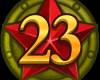 от 22 февраля 201323 ферваля - ДЕНЬ НАСТОЯЩИХ МУЖЧИН.ЗАЩИТНИКАМ ОТЕЧЕСТВА 
Покой всех городов и сел старинных Стерег дозор богатырей былинных. Пускай те дни прошли, но слава вам, Не давшим Русь врагу богатырям! Нас защищали прадеды и деды - В Берлине развевался флаг победы. Когда нам по ночам сон сладкий снится, Не спят солдаты наши на границе. Пусть солнце жжет оттаявшие крыши! Мы поздравляем нынче тех мальчишек, Кто невелик, но изо всех силенок Сам защищает слабых и девчонок!ПОЗДРАВЛЯЕМ!Весь дамский коллектив и коллектив девчонок-школьниц поздравить всех мужчин спешит, работающих и учащихся в родимой школе.Праздник мужа, брата, сына.
О, так вы удивлены?
Знаменательная дата,
День защитников страны!
Разгулялись кавалеры,
Ах, какие молодцы!
Все сегодня в разной мере
Офицеры и бойцы!
Главное, в жизни мужчиною быть,
Не по названию чтобы, — по сути,
Чтобы слабого мог защитить
И был бы круче, чем Путин!В нашем полку прибыло.Сотаев Амиран  Тенгизович - учитель физкультуры в нашей школе. В июне 2012 года он вернулся из армии.- Как вы считаете, почему нынешнее поколение отказывается служить в армии?-Боятся, что рядом не будет мам и пап.-Общаетесь ли вы с вашими сослуживцами?-Да, конечно! На днях состоялась встреча. Было приятно вспомнить некоторые моменты из армейской жизни.-Скучали ли вы по своей семье?-Каждый БОЖИЙ ДЕНЬ! Только там начинаешь ценить родителей, друзей.-Все считают дни до приказа о демобилизации. Вы тоже считали?-Поначалу  нет. Только последние два месяца.-Было ли у вас свободное время?-Свободного времени было предостаточно. В эти часы я старался связаться с родными.- Где проходила ваша служба?-В Нижегородской области.-Если бы вам предложили служить по контракту, вы бы согласились?- ДА!-Как вы относитесь к тем, кто отказывается от службы в армии?-Я считаю, что каждый уважающий себя мужчина должен отдать долг своей Родине.                                 ПОЗДРАВЛЯЕМ!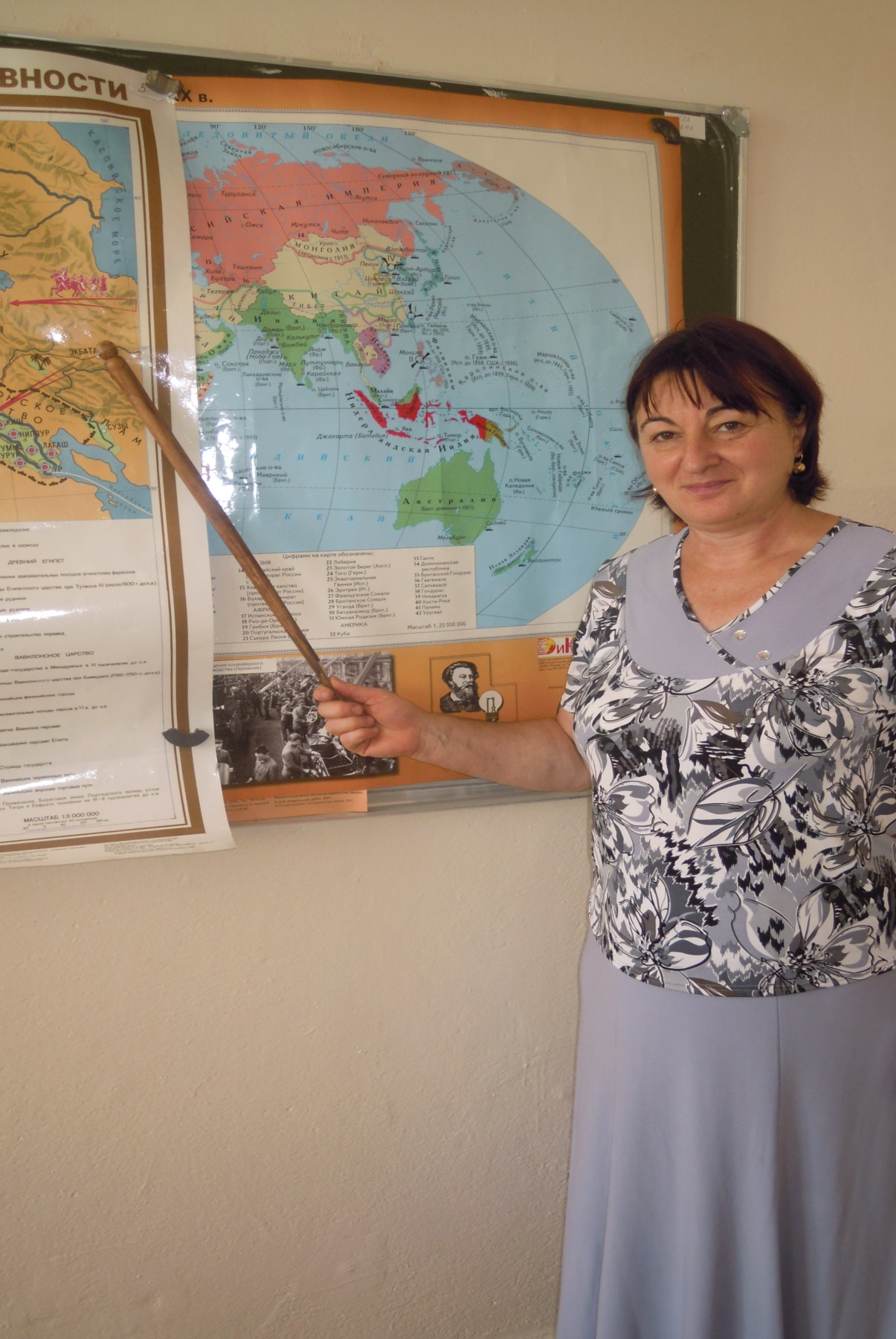 Какой же важный человек - учитель,
Как интересно Он ведет урок!
И благодарны мы Ему за это,
Что нам Он знания новые дает!

Сегодня, в Ваш день рожденья,
Хотим мы от души Вам пожелать,
Терпенья, радости, здоровья и везенья,
Учеников хороших воспитать!Вас, уважаемая ТАТЬЯНА ПАВЛОВНА,поздравляет ваш 9"Б" класс.______________________________________________________________________Редакция газеты:Фотокорреспондент - Короева Ирина, 10 класс.Корреспонденты: Козырева Фатима, 11клас, Гояев Артур, 5 «Б» класс, Гояев Арсен, 5 «Б» класс, Гояева Кристина, 5 «Б» класс.Главный редактор –Гуриева Мадина, 10 класс.